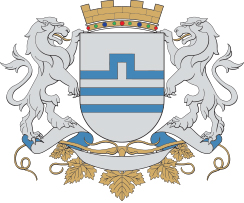 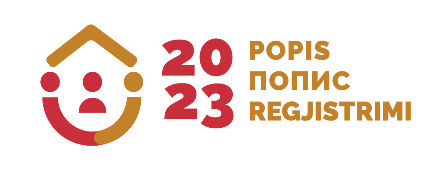 GLAVNI GRAD PODGORICA   						                                           UPRAVA ZA STATISTIKU Na osnovu člana 16 stav 1 tačka 2 Zakona o popisu stanovništva, domaćinstava i stanova („Sl. list Crne Gore“, br.140/22) popisna komisija u Glavnom gradu Podgorici, raspisuje  JAVNI OGLASZa ugovorno angažovanje učesnika/ca za sprovođenje Popisa stanovništva, domaćinstava i stanova koji će se održati od 30. novembra – 15. decembra 2023. godine i to:INSTRUKTORA/KI: 97 + 10 rezerviOPŠTI USLOVI:Punoljetni državljanin/ka Crne Gore;Državljanstvo Crne Gore;Kvalifikacija nivoa obrazovanja VI, VII1, VII2 i VIII.POSEBNI USLOVI:Da upotrebljava jezik koji se koristi u području koje se popisuje.PREDNOST ĆE IMATI KANDIDATI KOJI ISPUNJAVAJU I NEKI OD SLJEDEĆIH USLOVA:Prebivalište u Glavnom gradu Podgorici, za koju aplicira (zbog poznavanja terena);                                     Da je lice nezaposleno;Iskustvo u realizaciji statističkog istraživanja;Iskustvo u održavanju obuka, organizaciji i koordiniranju aktivnosti sa većim brojem lica.DOKUMENTA KOJA SE PRILAŽU:Prijava za učesnike/ce u popisu (Obrazac P-13);Kopija važeće lične karte ili uvjerenje o državljanstvu;Kopija diplome ili uvjerenja o završenom nivou i vrsti obrazovanja;Potvrda sa Zavoda za zapošljavanje Crne Gore za nezaposlena lica ili dokaz da je lice penzioner/ka;Dokaz o statističkom iskustvu, kao i iskustvu u održavanju obuka, organizaciji i koordiniranju aktivnosti sa većim brojem lica (ugovor o djelu/potvrda/preporuke).POPISIVAČ/ICA: 873 +  44 rezerveOPŠTI USLOVI:Punoljetni državljanin/ka Crne Gore;Državljanstvo Crne Gore; Kvalifikacija nivoa obrazovanja IV, V, VI, VII1, VII2 i VIII (III stepen - afirmativna mjera će važiti za pripadnike romske i egipćanske zajednice).POSEBNI USLOVI:Da upotrebljava jezik koji se koristi u području koje se popisuje.PREDNOST ĆE IMATI KANDIDATI KOJI ISPUNJAVAJU I NEKI OD SLJEDEĆIH USLOVA:Prebivalište u Glavnom gradu Podgorici, za koju aplicira (zbog poznavanja terena);Da je lice nezaposleno;Iskustvo u realizaciji statističkog istraživanja;Pripadnici romske i egipćanske zajednice imaju prednost za angažovanje u romskim naseljima.DOKUMENTA KOJA SE PRILAŽU:Prijava za učesnike/ce u popisu (Obrazac P-13);Kopija važeće lične karte ili uvjerenje o državljanstvu;Kopija diplome ili uvjerenja o završenom nivou i vrsti obrazovanja ili dokaz da je lice student/kinja;Potvrda sa Zavoda za zapošljavanje Crne Gore za nezaposlena lica ili dokaz da je lice penzioner/ka;Dokaz o statističkom iskustvu (ugovor o djelu/potvrda/preporuke). Kandidat/kinja se može prijaviti ili za instruktora/ku ili za popisivača/icu.Prijavu za učesnike/ce u popisu kandidati/kinje mogu preuzeti na Arhivi Glavnog grada na adresi Njegoševa 20 Podgorica počev od 15. novembra od 8 do 15 časova ili je preuzeti sa sajta Uprave za statistiku: www.monstat.org ili sajtu Glavnog grada Podgorica www.podgorica.me .Popunjena Prijava za učesnike/ce u popisu i kompletna dokumentacija se dostavlja u zatvorenoj koverti sa naznakom „za instruktora“ ili „ za popisivača“ u zavisnosti za šta se kandidat prijavljuje, kao i naznakom „NE OTVARAJ“. Prijave se predaju lično svakog radnog dana od 8 do 15 časova, u prostorijama Arhive Glavnog grada u Šalter sali, na adresi Njegoševa 20, Podgorica. Javni oglas za instruktore traje do 20. novembra 2023. godine do 15h, a za popisivače do 22. novembra 2023. godine do 15h.Kandidati koji su u prethodnom Javnom oglasu (koji je bio raspisan septembra  2023. godine) priložili kompletnu dokumentaciju potrebno je da povodom ovog Javnog oglasa podnesu samo popunjenu Prijavu za učesnike/ce u popisu (Obrazac P-13). Kandidati koji ne podnesu novu Prijavu povodom ovog Javnog oglasa, nemaju potpunu dokumentaciju za učestvovanje u popisu i ne mogu biti ugovorno angažovani.Svi kandidati su dužni da potpišu izjavu (data u Prijavi za učesnike/ce u popisu) da će za vrijeme održavanja instruktaže (22 - 24. novembar 2023. godine i 25 - 26. novembar 2023. godine) i sprovođenja popisa (30. novembar - 15. decembar 2023. godine) biti dostupni za popisne aktivnosti.Za dodatne informacije kontakt osoba je Irena Kićović, telefon: 020/447-180.U Podgorici, 15.novembar 2023.godine,Broj 01-058/23-9206Popisna komisija